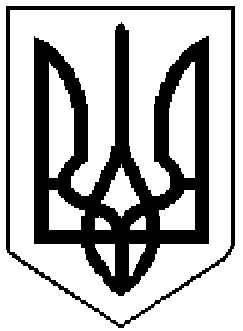 РОГАТИНСЬКА МІСЬКА РАДАІВАНО-ФРАНКІВСЬКОЇ ОБЛАСТІПОЗАЧЕРГОВЕ ЗАСІДАННЯ МІСЬКОЇ КОМІСІЇ З ПИТАНЬ  ТЕХНОГЕННО-ЕКОЛОГІЧНОЇ БЕЗПЕКИ І НАДЗВИЧАЙНИХ  СИТУАЦІЙПРОТОКОЛвід 12 вересня 2023 року   № 11				                  м. РогатинГоловував: перший заступник міського голови, перший заступник голови комісії Микола Шинкар.Протокол засідання вів: начальник відділу з питань надзвичайних ситуацій, цивільного захисту населення та оборонної роботи Іван Сидоренко.Присутні: Члени комісії (за окремим списком).Порядок денний засідання.Про організацію роботи пунктів незламності на території громади.Про проведення невідкладних робіт щодо облаштування протирадіаційного укриття № 34474 в селі Верхня Липиця.Про організацію роботи місцевої/добровільної пожежної охорони в селі Фрага.РОЗГЛЯД ПИТАНЬ:Слухали: Про організацію роботи пунктів незламності на території громади (І.Сидоренко).За результатами доповіді та з урахуванням обговорення, комісія ВИРІШИЛА:Затвердити перелік діючих пунктів незламності:							Термін: з 01 жовтня 2023 рокуЗатвердити перелік пунктів незламності, які переведені у режим «готових до роботи»:Термін: в разі необхідностіКерівникам підприємств, установ, організацій, власникам та балансоутримувачам приміщень на базі яких утворено пункти незламності:3.1. Забезпечити функціонування та належне утримання пунктів незламності відповідно до постанови Кабінету міністрів України від 17.12.2023 року № 1401 «Питання організації та функціонування пунктів незламності».Термін: з 01 жовтня 2023 року В разі виникнення надзвичайної ситуації чи погіршення погодніх умов перевести роботу пунктів незламності в цілодобовий режим функціонування.Термін: в разі виникнення  надзвичайних ситуацій чи погіршення погодніх умовКонтроль за виконанням рішення комісії покласти на заступника міського голови Б. Денегу.Слухали: Про проведення невідкладних робіт щодо облаштування протирадіаційного укриття № 34474 в селі Верхня Липиця (М.Шинкар, І.Гандзин).За результатами доповідей та з урахуванням обговорення, комісія ВИРІШИЛА:Відділу освіти міської ради (В.Трач) забезпечити виготовлення кошторисної документації з поточного ремонту та доукомплектування згідно вимог протирадіаційного укриття № 34474 в селі Верхня Липиця.Термін: до 20 вересня 2023 рокуКонтроль за виконанням рішення комісії покласти на заступника міського голови Б. Денегу. 3.	Про організацію роботи місцевої/добровільної пожежної охорони в селі Фрага (М.Шинкар).За результатами доповіді та з урахуванням обговорення, комісія ВИРІШИЛА:Інформацію щодо створення місцевої/добровільної пожежної охорони в селі Фрага взяти до відома.КП «Благоустрій-Р» (В.Миць) забезпечити функціонування місцевої/добровільної пожежної охорони відповідно до рішення 37 сесії міської ради № 6390 від 25.05.2023 року «Про утворення добровільної пожежної охорони Рогатинської міської територіальної громади» та рішення І пленарного засідання 40 сесії міської ради № 6390 від 25.05.2023 року «Про нову редакцію Статуту комунального підприємства «Благоустрій-Р».Термін: з 18 вересня 2023 рокуКонтроль за виконанням рішення комісії покласти на заступника міського голови Б. Денегу.№ з/пАдреса розміщення «пункту незламності»Назва об’єкта, на базі якого розміщено «пункт незламності»Графік роботиВідповідальна особа за функціонування пункту незламностівул.Галицька, 102 , м.РогатинДП «Рогатин-Водоканал»Робочі дні з 08,00 по 17,00Рижан А.І.вул.Чорновола,9, м.РогатинКНМП «Рогатинська ЦРЛ»Робочі дні з 08,00 по 17,00Паньків Р.І.вул. Шевченка, 17А, м.Рогатин (вхід з вул.Франка) (мобільний)16 ДПРЧ 2 ДПРЗ ГУ ДСНС в областіРобочі дні з 08,00 по 17,00Антоняк Р.В.вул.Шевченка, 71а, м.РогатинРогатинський ліцей № 1Робочі дні з 08,00 по 17,00Генега М.В.вул.Шевченка, 12, м.РогатинРогатинський ліцей імені Братів РогатинцівРобочі дні з 08,00 по 17,00Даниляк С.В.вул. Галицька, 64, с.КонюшкиадмінбудинокРобочі дні з 08,00 по 17,00Пастернак В.І.вул.Центральна,34, с.Лопушняпункт здоров'яРобочі дні з 08,00 по 17,00Кругла Л.Б.вул.Котляревського, 5 с.БабухівамбулаторіяРобочі дні з 08,00 по 17,00Гунчак І.С.вул. Шевченка, 43, с.ЧерчеадмінбудинокРобочі дні з 08,00 по 17,00Клим І.Б.вул. Шевченка, 408, с.Пуківбудинок культуриРобочі дні з 08,00 по 17,00Мрозіцький М.М.вул. Городецького, 12, с.ВербилівціадмінбудинокРобочі дні з 08,00 по 17,00Білоус І.М.вул. Шухевича,10, с.КнягиничіадмінбудинокРобочі дні з 08,00 по 17,00Бабич О.О.вул. Миру, 4, с.ФрагаадмінбудинокРобочі дні з 08,00 по 17,00Рій М.В.вул.Л.Українки,10А, с.ПідкаміньбібліотекаРобочі дні з 08,00 по 17,00Било Л.Й.вул. Шевченка, 56Б, с.ЛипівкаадмінбудинокРобочі дні з 08,00 по 17,00Стиславський В.М.вул. Лисенка, 1, с.Підгороддяпункт здоров'яРобочі дні з 08,00 по 17,00Огерук Я.М.№ з/пАдреса розміщення «пункту незламності»Назва об’єкта, на базі якого розміщено «пункт незламності»Графік роботиВідповідальна особа за функціонування пункту незламностівул.Шевченка, 23А, с.ПутятинціадмінбудинокРобочі дні з 08,00 по 17,00Кучмій П.С.вул. Шевченка, 2, с.ДеговаадмінбудинокРобочі дні з 08,00 по 17,00Жидачівський М.І.площа Мартовича, 9, с.Добринівбудинок культуриРобочі дні з 08,00 по 17,00Новосельська У.І.вул. Шевченка, 75, с.ЖурівклубРобочі дні з 08,00 по 17,00Дремлюх О.Ю.вул. Шевченка, 26, с.Воскресинціпункт здоров'яРобочі дні з 08,00 по 17,00Гладій К.В.вул. Героїв Майдану, 11, с.Світанокколишній адмінбудинокРобочі дні з 08,00 по 17,00Матвієнко І.Я.вул. Сільрадівська,15 с.ЖовчівадмінбудинокРобочі дні з 08,00 по 17,00Макогін Я.Є.Перший заступникголови комісії                                                                   Микола ШИНКАРСекретар комісії                                                               Іван СИДОРЕНКО